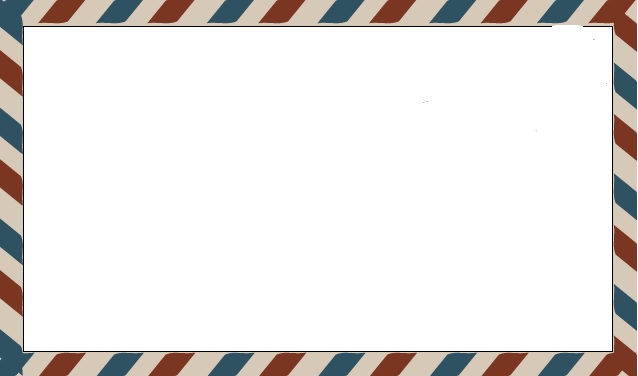 Dear Tim,Come and join me for a magnificent, wild rumpus. As you can see from the picture on the front, it will be so fantastic. First, we will swing through the bendy, strong branches but you must hold on tight. Also, we can make as much noise as we want because we will be the only ones in the deserted woods. Please meet me at my private boat on Thursday at 3 o’clock. Don’t forget to bring lots of yummy, sweet snacks or delicious, homemade sandwiches. From your great pal Max_________________________________________________________________________________________________________________________________________________________________________________________________________________________________________________________________________________________________________________________________________________________________________________________________________________________________________________________________________________________________________________________________________________________________________________________________________________________________________________________________________________________________________